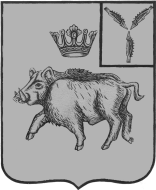 АДМИНИСТРАЦИЯ                                                                                               БОЛЬШЕОЗЕРСКОГО  МУНИЦИПАЛЬНОГО ОБРАЗОВАНИЯБАЛТАЙСКОГО МУНИЦИПАЛЬНОГО РАЙОНАСАРАТОВСКОЙ ОБЛАСТИП О С Т А Н О В Л Е Н И Ес.Б-ОзеркиО внесении изменений в постановление администрации Большеозерского муниципального образования от  04.03.2020  № 12 «Об утверждении административного регламента по предоставлению муниципальной услуги«Использование земель или земельных участков,находящихся в муниципальной  собственности, без предоставления земельных участков и установления сервитута»В соответствии с Федеральным законом от 04.08.2023 № 480-ФЗ                 “О внесении изменений в Федеральный закон «О порядке рассмотрения обращений граждан Российской Федерации”,   руководствуясь Уставом Большеозерского муниципального образования, ПОСТАНОВЛЯЮ:	1.Внести в постановление администрации  Большеозерского муниципального образования от  04.03.2020  № 12  «Об утверждении административного регламента по предоставлению муниципальной услуги «Использование земель или земельных участков, находящихся в муниципальной  собственности, без предоставления земельных участков и установления сервитута», с изменениями от 14.04.2020 №25, от 01.02.2021 №6, от 11.06.2021 №30, от 12.12.2022 №56, следующие изменения:1.1.В приложении к постановлению:1) Подпункт 1.5.4 пункта 1.5. раздела 1 изложить в следующей редакции:«1.5.4. Для получения информации по вопросам предоставления муниципальной услуги заявители могут обратиться в орган местного самоуправления,  письменно посредством почтовой связи, электронной почты либо подав письменное обращение непосредственно.Письменные (электронные) обращения заявителей подлежат обязательной регистрации в течение трех календарных дней с момента поступления.В письменном обращении указываются:- фамилия, имя, отчество (последнее - при наличии) (в случае обращения физического лица);- полное наименование заявителя (в случае обращения от имени юридического лица);- наименование органа, в который направляется письменное обращение, либо фамилия, имя, отчество соответствующего должностного лица, либо должность соответствующего лица;- почтовый адрес, по которому должны быть направлены ответ, уведомление о переадресации обращения;- предмет обращения;- личная подпись заявителя (в случае обращения физического лица);- подпись руководителя юридического лица либо уполномоченного представителя юридического лица (в случае обращения от имени юридического лица);- дата составления обращения.В подтверждение своих доводов заявитель по своей инициативе прилагает к письменному обращению документы и материалы либо их копии.Обращение, поступившее в орган местного самоуправления                   в форме электронного документа, подлежит рассмотрению в порядке, установленном Федеральным законом от 02 мая 2006 года в № 59-ФЗ «О порядке рассмотрения обращений граждан Российской Федерации». В обращении гражданин в обязательном порядке указывает свои фамилию, имя, отчество (последнее – при наличии), адрес электронной почты, по которому должны быть направлены ответ, уведомление о переадресации обращения. Гражданин вправе приложить к такому обращению необходимые документы и материалы в электронной форме.Ответ на обращение направляется в форме электронного документа по адресу электронной почты, указанному в обращении, поступившем в орган местного самоуправления в форме электронного документа, или по адресу (уникальному идентификатору) личного кабинета гражданина на Едином  портале при его использовании и в письменной форме по почтовому адресу, указанному в обращении, поступившем в орган местного самоуправления в письменной форме. Кроме того, на поступившее в орган местного самоуправления обращение, содержащее предложение, заявление или жалобу, которые затрагивают интересы неопределенного круга лиц, в частности на обращение, в котором обжалуется судебное решение, вынесенное в отношении неопределенного круга лиц, ответ, в том числе с разъяснением порядка обжалования судебного решения, может быть размещен с соблюдением требований части 2 статьи 6 Федерального закона от 02 мая 2006 года № 59-ФЗ «О порядке рассмотрения обращений граждан Российской Федерации» на официальном сайте органа местного самоуправления в информационно-телекоммуникационной сети «Интернет».Рассмотрение письменного (электронного) обращения осуществляется в течение 30 календарных дней со дня регистрации обращения.Ответ на обращение дается в простой, четкой и понятной форме с указанием должности, фамилии, имени и отчества, номера телефона исполнителя, подписывается главой Большеозерского муниципального образования. Рассмотрения отдельных обращений осуществляется в соответствии со статьей 11 Федерального закона от 02.05.2006 № 59-ФЗ «О порядке рассмотрения обращения граждан Российской Федерации».2. Настоящее постановление вступает в силу со дня его обнародования.3. Контроль за исполнением настоящего постановления оставляю за собой.Глава Большеозерскогомуниципального образования                                                С.А. Сибирев